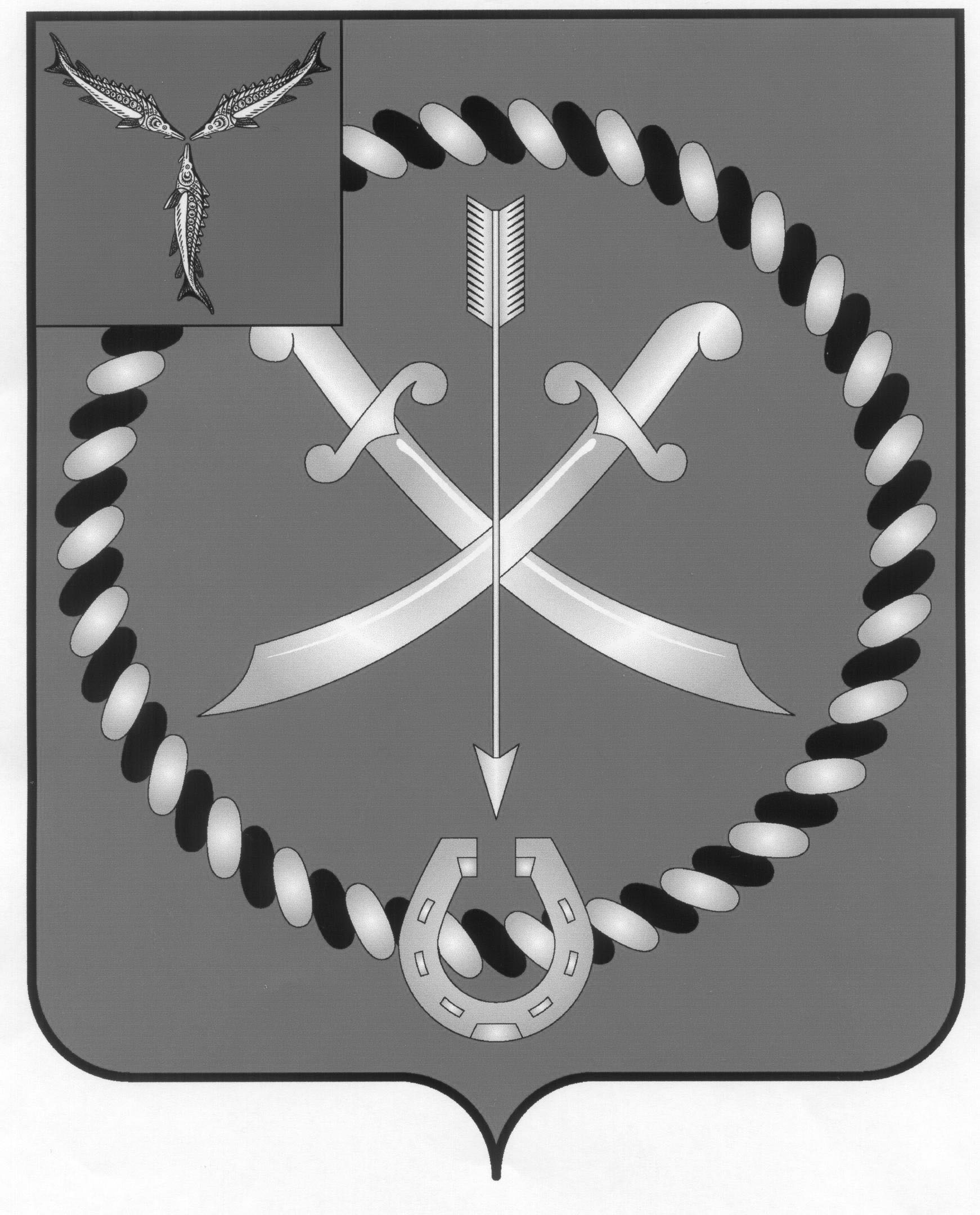 СОБРАНИЕДЕПУТАТОВ РТИЩЕВСКОГО МУНИЦИПАЛЬНОГО РАЙОНА САРАТОВСКОЙ ОБЛАСТИРЕШЕНИЕ от 27 октября 2017 года  № 23-145Об утверждении Положения о стратегическом планированиив Ртищевском муниципальном районе0000В соответствии со статьями 6, 11, 39 Федерального закона от 28 июня . N 172-ФЗ "О стратегическом планировании в Российской Федерации", руководствуясь статьей 21 Устава Ртищевского муниципального района, в целях создания благоприятных социальных, экономических и экологических условий жизнедеятельности граждан, а также обеспечения стратегического развития Ртищевского муниципального района, Собрание депутатов Ртищевского муниципального районаРЕШИЛО:1. Утвердить Положение о стратегическом планировании в Ртищевском муниципальном районе согласно Приложению к настоящему решению.2. Администрации Ртищевского муниципального района привести муниципальные правовые акты в соответствие с настоящим решением в срок до 1 декабря 2017 года.3. Настоящее решение опубликовать в газете "Перекресток России" и на сайте администрации Ртищевского муниципального района в информационно- телекоммуникационной сети «Интернет».4. Настоящее решение вступает в силу со дня его официального опубликования.5. Контроль за исполнением настоящего решения возложить на постоянную депутатскую комиссию Собрания депутатов Ртищевского района по бюджетно-финансовой политике, экономическому развитию, инвестициям и агропромышленному комплексу района.Председатель Собрания депутатов Ртищевского муниципального района                                                 Н.А. АгишеваПервый заместитель главы администрацииРтищевского муниципального района                                                 С.В. Макогон                                                                            Приложение к решению Собрания депутатов Ртищевского                                                                              муниципального района                                                                                              от 27 октября 2017 года  № 23-144ПОЛОЖЕНИЕО СТРАТЕГИЧЕСКОМ ПЛАНИРОВАНИИ В РТИЩЕВСКОМ МУНИЦИПАЛЬНОМ РАЙОНЕI. Общие положения1.1. Положение о стратегическом планировании в Ртищевском муниципальном районе определяет полномочия участников стратегического планирования, а также регулирует отношения между участниками стратегического планирования, возникающие при разработке и корректировке документов стратегического планирования, их утверждении, мониторинге и контроле реализации.1.2. Понятия и термины, используемые в настоящем Положении, применяются в том же значении, что и в Федеральном законе от 28 июня 2014 г. N 172-ФЗ "О стратегическом планировании в Российской Федерации".II. Документы стратегического планирования Ртищевского муниципального района2.1. К документам стратегического планирования, разрабатываемым в Ртищевском муниципальном районе, относятся:- Стратегия социально-экономического развития Ртищевского муниципального района (далее - Стратегия);- план мероприятий по реализации Стратегии;- прогноз социально-экономического развития Ртищевского муниципального района на среднесрочный период;- бюджетный прогноз Ртищевского муниципального района на долгосрочный период;- муниципальные программы Ртищевского муниципального района.2.2. К разработке документов стратегического планирования могут привлекаться общественные, научные и иные организации с учетом требований законодательства Российской Федерации о государственной, коммерческой, служебной и иной охраняемой законом тайне.III. Участники муниципального стратегического планирования и их полномочия3.1. Участниками стратегического планирования являются:
- Собрание депутатов Ртищевского муниципального района Саратовской области;- глава Ртищевского муниципального района;- администрация Ртищевского муниципального района- контрольно-счетная комиссия Ртищевского муниципального района Саратовской области;- муниципальные организации в случаях, предусмотренных муниципальными нормативными правовыми актами.3.2. Полномочия Собрания депутатов Ртищевского муниципального района:- осуществляет правовое регулирование в сфере стратегического планирования в рамках своих полномочий;- утверждает Стратегию;- осуществляет мониторинг и контроль реализации документов стратегического планирования в рамках своих полномочий;- принимает решение о формировании бюджетного прогноза Ртищевского муниципального района на долгосрочный период;- осуществляет иные полномочия в сфере стратегического планирования в соответствии с муниципальными правовыми актами.3.3. Полномочия главы Ртищевского муниципального района:- координирует работу по вопросам участия в разработке и утверждении документов стратегического планирования;- взаимодействует с иными участниками стратегического планирования;- осуществляет иные полномочия в сфере стратегического планирования в соответствии с муниципальными правовыми актами.3.4. Полномочия администрации Ртищевского муниципального района:- участвует в обеспечении реализации единой государственной политики в сфере стратегического планирования, организует разработку проектов муниципальных правовых актов в указанной сфере и осуществляет методическое обеспечение стратегического планирования на территории Ртищевского муниципального района;- утверждает порядок разработки и содержание Стратегии;- утверждает порядок разработки и содержание плана мероприятий по реализации Стратегии;- разрабатывает Стратегию, а также предложения по ее корректировке;- разрабатывает и утверждает план мероприятий по реализации Стратегии, а также предложения по его корректировке;- определяет форму, порядок и сроки общественного обсуждения проектов документов стратегического планирования;- обеспечивает общественное обсуждение проектов документов стратегического планирования;- устанавливает порядок разработки и содержания прогноза социально-экономического развития Ртищевского муниципального района на среднесрочный период;- осуществляет разработку и одобрение прогноза социально-экономического развития Ртищевского муниципального района на среднесрочный период;- устанавливает порядок разработки и утверждения, а также требования к составу и содержанию бюджетного прогноза Ртищевского муниципального района на долгосрочный период;- утверждает бюджетный прогноз Ртищевского муниципального района на долгосрочный период;- устанавливает порядок принятия решений о разработке муниципальных программ, их формирования и реализации;- разрабатывает и утверждает муниципальные программы;- определяет порядок осуществления мониторинга реализации документов стратегического планирования и подготовки документов, в которых отражаются результаты мониторинга реализации документов стратегического планирования;- определяет порядок осуществления контроля реализации документов стратегического планирования;- осуществляет мониторинг и контроль реализации документов стратегического планирования в рамках своих полномочий;- создает рабочие группы, комиссии по вопросам стратегического планирования;- представляет информацию для государственной регистрации документов стратегического планирования в соответствии с Федеральным законом от 28.06.2014 N172-ФЗ "О стратегическом планировании в Российской Федерации";- осуществляет иные полномочия в сфере стратегического планирования в соответствии с муниципальными правовыми актами.3.5. Контрольно-счетная комиссия Ртищевского муниципального района Саратовской области осуществляет полномочия в сфере стратегического планирования в соответствии с законодательством Российской Федерации и муниципальными правовыми актами.IV. Стратегия Ртищевского муниципального района
4.1. Стратегия является документом стратегического планирования, определяющим цели и задачи социально-экономического развития Ртищевского муниципального района, согласованные с приоритетами и целями социально-экономического развития Российской Федерации и Саратовской области.4.2. Стратегия является основой для разработки плана мероприятий по реализации Стратегии и муниципальных программ. Положения Стратегии учитываются при разработке и (или) корректировке документов стратегического планирования.V. План мероприятий по реализации Ртищевского муниципального района 
5.1. План мероприятий по реализации Стратегии разрабатывается на период реализации Стратегии с учетом основных направлений деятельности Правительства Российской Федерации и Правительства Саратовской области.5.2. План мероприятий по реализации Стратегии представляет собой комплекс основных мероприятий, направленных на решение задач и достижение целей социально-экономического развития Ртищевского муниципального района, установленных Стратегией на период ее реализации.VI. Прогноз социально-экономического развития Ртищевского муниципального района на среднесрочный период6.1. Прогноз социально-экономического Ртищевского муниципального района разрабатывается в соответствии с требованиями Бюджетного кодекса Российской Федерации.6.2. Прогноз социально-экономического развития Ртищевского муниципального района на среднесрочный период разрабатывается на основе прогноза социально-экономического развития Российской Федерации и Саратовской области на среднесрочный период, с учетом основных направлений бюджетной и налоговой политики Ртищевского муниципального района на среднесрочный период.6.3. Прогноз социально-экономического развития Ртищевского муниципального района разрабатывается на вариативной основе.VII. Бюджетный прогноз Ртищевского муниципального района на долгосрочный период
7.1. Бюджетный прогноз Ртищевского муниципального района на долгосрочный период разрабатывается в соответствии с требованиями Бюджетного кодекса Российской Федерации.VIII. Муниципальные программы
8.1. Муниципальные программы содержат комплекс планируемых мероприятий, взаимоувязанных по задачам, срокам осуществления, исполнителям и ресурсам.8.2. Муниципальные программы Ртищевского муниципального района разрабатываются в соответствии с приоритетами социально-экономического развития Ртищевского муниципального района, определенными Стратегией, требованиями Бюджетного кодекса Российской Федерации, муниципальных правовых актов.IX. Мониторинг и контроль реализации документов стратегического планирования
9.1. Мониторинг и контроль реализации документов стратегического планирования осуществляется участниками стратегического планирования в соответствии с полномочиями, установленными муниципальными правовыми актами.9.2. Документами, в которых отражаются результаты мониторинга реализации документов стратегического планирования Ртищевского муниципального района, являются ежегодный отчет главы Ртищевского муниципального района о результатах своей деятельности и деятельности администрации Ртищевского муниципального района и сводный годовой доклад о ходе реализации и об оценке эффективности реализации муниципальных программ Ртищевского муниципального района.9.3. Документы, в которых отражаются результаты мониторинга реализации документов стратегического планирования Ртищевского муниципального района, подлежат размещению на официальном сайте администрации Ртищевского муниципального района и общедоступном информационном ресурсе стратегического планирования в сети "Интернет", за исключением сведений, отнесенных к государственной, коммерческой, служебной и иной охраняемой законом тайне.